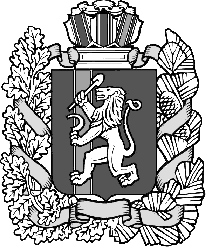 Администрация Нижнетанайского сельсовета Дзержинского районаКрасноярского края ПОСТАНОВЛЕНИЕ              24.02.2021              	        с.НижнийТанай                               № 18-ПО внесении изменений в постановление от 21.07.2015 № 45-П «Об утверждении Административного Регламента по предоставлению муниципальной услуги «Предварительное согласование предоставления земельного участка гражданам и крестьянским (фермерским) хозяйствам для индивидуального жилищного строительства, ведения личного подсобного хозяйства, садоводства, дачного хозяйства и осуществления крестьянского (фермерского) хозяйства». В соответствии с Федеральным законом от 06.10.2003 № 131-ФЗ "Об общих принципах организации местного самоуправления в Российской Федерации", Федеральным  законом  от 27.07.2010г №210 – ФЗ «Об организации предоставления государственных и муниципальных услуг», Федеральным законом от 29.07.2017 № 217ФЗ «О введении гражданами садоводства и огородничества для собственных нужд и о внесении изменений в отдельные законодательные акты РФ», руководствуясь Земельным Кодексом РФ и Уставом муниципального образования Нижнетанайский сельсовет ПОСТАНОВЛЯЮ:1. Внести  в постановление Нижнетанайского сельсовета Дзержинского района от 21.07.2015 № 45-П «Об утверждении Административного Регламента по предоставлению муниципальной услуги «Предварительное согласование предоставления земельного участка гражданам и крестьянским (фермерским) хозяйствам для индивидуального жилищного строительства, ведения личного подсобного хозяйства, садоводства, дачного хозяйства и осуществления крестьянского (фермерского) хозяйства» следующие изменения:- слова «дачного хозяйства» исключить из наименование постановления, пункт 1 постановления, и из пунктов регламента п.п. 1, 2, 4, 5, 21;-     пункт 18 регламента дополнить в соответствии с пунктом 12 ч. 1 ст. 14 ФЗ от 27.07.2010 № 210 ФЗ «Об организации предоставления государственных и муниципальных услуг».	2. Контроль за выполнением настоящего постановления оставляю за собой.          3. Настоящее Постановление вступает в силу в день следующий за днем его официального обнародования.Глава Нижнетанайского сельсовета                                      К.Ю. Хромов